28 - Finding out more about refugees’ own linguistic resources 
and capacitiesAim: 	To help volunteers to decide what language activities to plan with refugees by finding out what they are already able to do in the language.Information about refugees’ own resources and capacities can be gathered during individual or group interviews using questions like those below. Refugees can also be asked to write this information down in a personal document (on paper or in electronic form) similar to the language biography in a European Language Portfolio.Please answer these questions about the languages you know and your other competences. This will help us to plan and organise our language activities.Your name: _____________________________________________________________________________What language do you normally use with your family? ___________________________________________Could we hear some examples of it? Say some words (a proverb, greetings, a short poem, a song …)Could you show us how it is written? Write a few words (your name, your surname, the name of the place you come from, or where you were born….)._____________________________________________________________________________________________________________________________________________________________________________________________________________________________________________________________________Could you explain how to pronounce your name and the names of your children?______________________________________________________________________________________________________________________________________________________________________________What other languages do you know? How and in what circumstances did you learn them?Draw a wheel like this indicating the main taste or feel of each language that you know:Place your languages on the wheel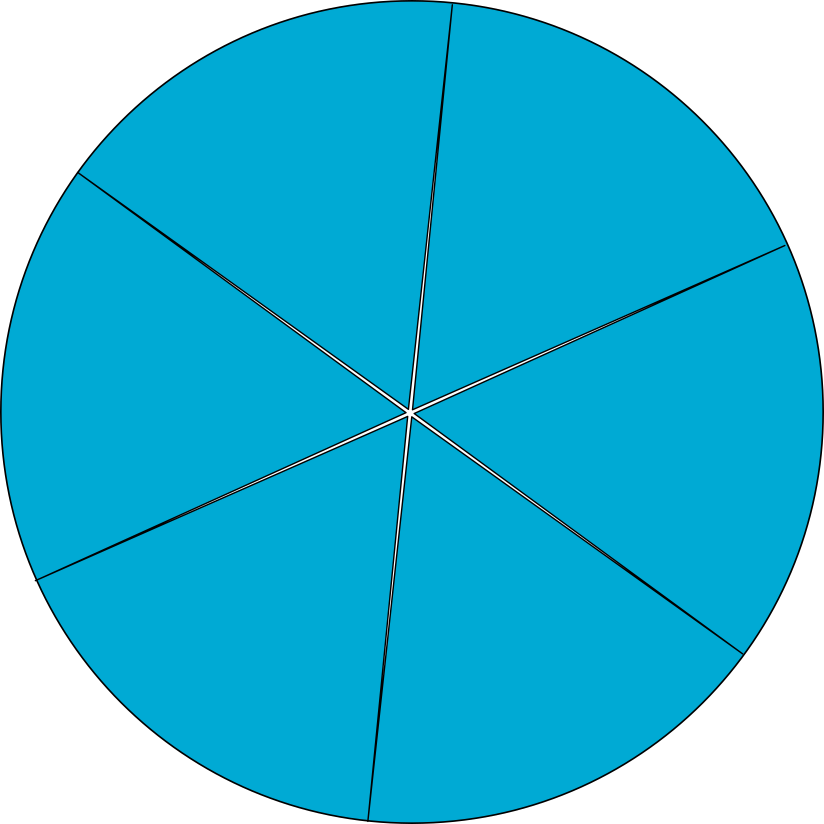 Example: 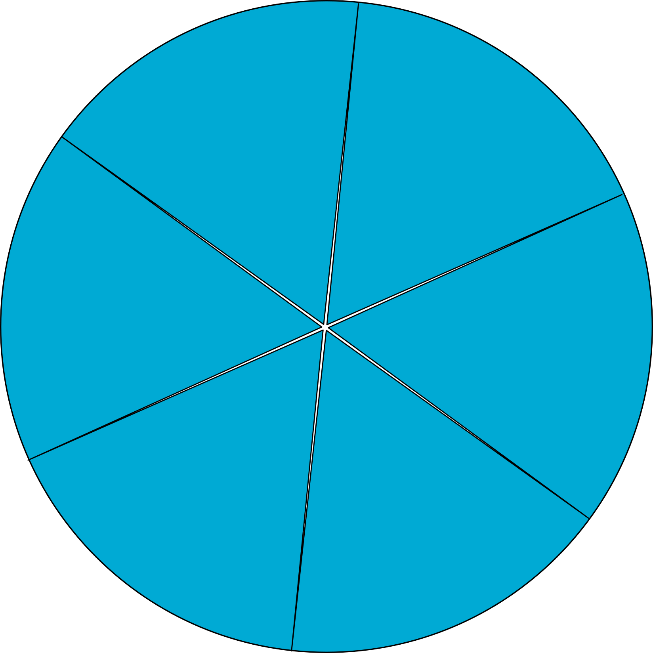 Do you like this language? _________________________________________________________________Is there a word in the language that you really like? _____________________________________________Is there a word in the language that you don’t like at all? _________________________________________Do you like learning on your own? ___________________________________________________________Did you attend school as a child? ____________________________________________________________How many years did you attend school? ______________________________________________________Did you work in your country? ______________________________________________________________What kind of job(s) or profession were you in? _________________________________________________Have you done professional training? For how long? ____________________________________________For what profession or job? ________________________________________________________________What professional area(s) were you trained in? ________________________________________________Did you go on studying after leaving school? If so, please tell me about it. ____________________________________________________________________________________________________________________________________________________________________________________________________________________________________________________________________________________________________________________________________________________________LANGUAGEDo you speak them...Do you speak them...Do you speak them...LANGUAGEA littleQuite wellWellVery littleA littleQuite wellNot at allDo you know the language spoken here?Can you speak it?Can you read it?Can you understand it on TV (on the radio, in a film)?Can you write it?In this language, how easily can you:Not easilyNot easilyQuite easilyQuite easilyTalk on the phone.Answer questions people ask you.Give explanations.Express your opinion or feelings.Fill in forms or questionnaires.Write short messages (e.g. SMS).When learning a language:YesNoDo you read?Do you watch TV (the news, sport, soap operas)?Do you learn words by heart (e.g. using a dictionary)?Do you learn songs or poems?Do you copy out texts?Do you study using a grammar book?Do you learn the language with friends or neighbours?Do you learn it with other people from your country who have been here for some time?Do you ask people questions or ask for explanations?Do you translate into your own language?Do you write notes in a notebook or on your smartphone?